CAÊN  BAÛN  THUYEÁTNHAÁT  THIEÁT  HÖÕU  BOÄ  TYØ  NAÏI  DAQUYEÅN  10Hoïc Xöù Thöù Tö: VOÏNG NOÙI ÑAÉC PHAÙP THÖÔÏNG NHÔN(Tieáp Theo)Tröôøng Hôïp Naêm Traêm Ngö Phuû:Sau khi ñöùc Baïc-giaø-phaïm cho naêm traêm ngö phuû xuaát gia thoï vieân cuï roài lieàn töø Beä-xaù-ly ñeán tuï laïc phía baéc röøng Truùc, Phaät vaø caùc Bí-soâ nöông ôû trong khu röøng Thaêng Nhieáp Ba. Luùc naøy ôû theá gian bò maát muøa ñoùi keùm neân khaát thöïc khoù ñöôïc, cha meï ñoái vôùi con caùi coøn khoâng theå giuùp nhau huoáng chi laø ngöôøi khaùc ñeán xin, cho neân Theá Toân baûo caùc Bí-soâ: “Hieän nay gaëp luùc maát muøa ñoùi keùm, khaát thöïc khoù ñöôïc; cha meï ñoái vôùi con caùi coøn khoâng theå giuùp nhau cho neân caùc thaày moãi ngöôøi neân tìm ñeán choã thaân höõu ôû caùc tuï laïc gaàn Beä-xaù-ly ñeå an cö, Nhö Lai vaø A-nan an cö trong röøng naøy”. Caùc Bí-soâ nghe roài vaâng theo lôøi Phaät daïy, moãi ngöôøi tìm ñeán choã thaân höõu cuûa mình ôû caùc tuï laïc gaàn Beä-xaù-ly ñeå an cö. Luùc ñoù naêm traêm Bí-soâ thieän lai noùi vôùi nhau: “Nhö Theá Toân daïy hieän nay gaëp luùc maát muøa ñoùi keùm khaát thöïc khoù ñöôïc, cha meï ñoái vôùi con caùi coøn khoâng theå giuùp nhau huoâng chi laø ngöôøi khaùc ñeán xin. Caùc Bí-soâ moãi ngöôøi ñeàu tìm ñeán choã thaân höõu ôû tuï laïc gaàn Beä-xaù-ly ñeå an cö, Phaät vaø A-nan an cö trong khu röøng ñoù. ÔÛ ñaây chuùng ta khoâng coù ai quen thuoäc ñeå tìm ñeán an cö, nhöng ôû thoân ngö phuû thì chuùng ta coù quyeán thuoäc, chuùng ta neân ñeán ñoù thaêm hoûi roài ôû ngoaøi thoân taïm caát thaûo am ñeå an cö”. Baøn xong naêm traêm Bí-soâ naøy lieàn ñeán thoân ngö phuû hoûi yù kieán caùc quyeán thuoäc roài caát taïm thaûo am ôû ngoaøi thoân ñeå an cö.Luùc ñoù naêm traêm Bí-soâ naøy noùi vôùi nhau: “Chuùng ta chöa hoïc hieåu nhieàu giaùo lyù, neáu caùc quyeán thuoäc ñeán thænh hoûi laøm sao chuùng ta thuyeát phaùp cho hoï nghe. Neáu khi hoï ñeán chuùng ta phaûi khen ngôïi laãnnhau nhö vaày: Baø con ñöôïc thieän lôïi lôùn, vì trong tuï laïc naøy coù soá taêng chuùng thaéng dieäu ñeán an cö. Caùc Bí-soâ ñaõ chöùng töôûng voâ thöôøng, töôûng khoå voâ thöôøng, töôûng khoå khoâng, töôûng khoâng voâ ngaõ, töôûng nhaøm lìa aåm thöïc, töôûng khoâng öa thích taát caû theá gian, töôûng hoaïn naïn, töôûng ñoaïn tröø, töôûng lìa duïc, töôûng chaám döùt, töôûng cheát choùc, töôûng baát tònh, töôûng baàm xanh, töôûng phìng tröôùng, töôûng maùu muû chaûy ra, töôûng truøng voøi aên, töôûng maùu huyeát ñaày khaép, töôûng tan raõ, töôûng xöông traéng, töôûng quaùn khoâng. Caùc Bí-soâ naøy ñaéc tónh löï thöù nhaát, tónh löï thöù hai, tónh löï thöù ba, tónh löï thöù tö; ñaéc boán taâm töø bi hæ xaû, ñaéc Khoâng voâ bieân xöù, Thöùc voâ bieân xöù, Voâ sôû höõu xöù, Phi töôûng phi phi töôûng xöù. Caùc Bí-soâ naøy chöùng boán quaû, ñöôïc saùu thaàn thoâng, taùm giaûi thoaùt…”. Thôøi gian sau, caùc thaân quyeán ñeàn thaêm hoûi, caùc Bí-soâ naøy lieàn khen ngôïi laãn nhau nhö ñaõ cuøng baøn tính tröôùc cho ñeán caâu: “Caùc Bí-soâ naøy chöùng boán quaû, ñöôïc saùu thaàn thoâng, taùm giaûi thoaùt”. Caùc quyeán thuoäc nghe roài hoûi raèng: “Caùc Thaùnh giaû thaät söï chöùng ñöôïc thaéng quaû nhö vaäy chaêng?”, caùc Bí-soâ naøy ñaùp: “Thaät nhö vaäy”. Nhöõng ngöôøi theá tuïc trong thoân ngö phuû nghe caùc Bí-soâ naøy chöùng ñöôïc Thaéng quaû nhö theá ñeàu sanh loøng kính meán; ñoái vôùi cha meï, vôï con quyeán thuoäc cuûa hoï coøn khoâng theå giuùp nhau nhöng ñoái vôùi caùc Bí-soâ naøy hoï cung phuïng thöùc aên thöùc uoáng ñaày ñuû.Phaùp thöôøng cuûa chö Phaät khi chöa vaøo Nieát-baøn coøn an truï ôû theá gian, ñoái vôùi ñeä töû haéng naêm coù hai laàn nhoùm hoïp, moät laø vaøo ngaøy möôøi laêm thaùng boán laøm leã an cö, hai laø ngaøy möôøi laêm thaùng baûy laøm leã tuøy yù. Neáu ngöôøi Tieàn an cö thì sau khi thoï giaùo hoùa roài lieàn ñi ñeán thaønh aáp thoân xoùm naøo ñoù ñeå an cö; sau khi laøm leã tuøy yù roài lieàn trôû veà tuï hoäi choã Phaät ñeå trình baøy söï chöùng ñaéc cuûa mình cho taát caû ñeàu bieát, neáu Bí-soâ naøo chöa chöùng ñaéc thì caàu thænh phöông phaùp ñeå tu chöùng. Luùc ñoù caùc Bí-soâ an cö gaàn Beä-xaù-ly sau ba thaùng an cö, may y xong vôùi nhan saéc tieàu tuïy, hình dung gaày yeáu chaáp trì y baùt ñi ñeán Truùc Laâm. Vöøa ñeán nôi cuï thoï A-nan-ñaø töø xa ñaõ troâng thaáy, ñoái vôùi caùc Ñoàng phaïm haïnh cuï thoï khôûi taâm thaân aùi vui möøng goïi Thieän lai, roài tôùi tröôùc ñoùn tieáp caám laáy y baùt… vaø thaêm hoûi: “Caùc cuï thoï an cö ôû nôi naøo ñeán?”, caùc Bí-soâ ñaùp: “Chuùng toâi an cö ba thaùng ôû tuï laïc Phaät Laät Thò, nay ñeán yeát kieán Theá Toân”, A-nan-ñaø hoûi: “Caùc cuï thoï an cö ba thaùng caàu aåm thöïc coù vaát vaû khoâng?”, caùc Bí-soâ ñaùp: “Ba thaùng an cö tuy an laïc nhöng khaát thöïc raát khoù khaên vaát vaû”, A-nan-ñaø noùi: “Caùc cuï thoï hình dung gaày yeáu ñuû bieát caàu aåm thöïc raát khoù khaên”.Luùc ñoù naêm traêm Bí-soâ ôû thoân ngö phuû an cö xong cuõng chaáp trìy baùt ñeán Truùc Laâm yeát kieán Theá Toân , cuï thoï A-nan-ñaø cuõng ñoùn tieáp thaêm hoûi nhö ñoái vôùi caùc Bí-soâ treân, naêm traêm Bí-soâ naøy ñaùp: “Chuùng toâi an cö nôi ñoù ñöôïc an laïc, vieäc aåm thöïc deã caàu”, A-nan-ñaø noùi: “Caùc cuï thoï nhan saéc hoàng haøo, hình dung maäp beùo ñuû bieát aåm thöïc deã caàu; nhöng hieän nay gaëp luùc maát muøa ñoùi keùm, cha meï ñoái vôùi con caùi coøn khoâng theå giuùp nhau, taïi sao caùc cuï thoï laïi deã ñöôïc aåm thöïc?”. Naêm traêm Bí-soâ naøy noùi: “Chuùng toâi ñoái tröôùc caùc quyeán thuoäc töï khen ngôïi laãn nhau laø Bí-soâ naøy ñaéc töôûng voâ thöôøng… (nhö treân) cho ñeán caâu ñaéc taùm giaûi thoaùt neân ñöôïc caùc quyeán thuoäc cuùng döôøng thöùc aên thöùc uoáng ñaày ñuû”. A-nan-ñaø hoûi: “Nhöõng gì caùc cuï thoï töï khen ngôïi laãn nhau laø thaät hay hö?”, naêm traêm Bí-soâ ñaùp: “Laø hö khoâng phaûi thaät”. A-nan- ñaø noùi: “Caùc cuï thoï haù vì chuùt aên uoáng, töï thaân khoâng coù phaùp thöôïng nhôn maø laïi töï xöng laø chöùng ñöôïc hay sao?”, naêm traêm Bí-soâ noùi: “Duø hôïp hay khoâng thì chuùng toâi cuõng ñaõ noùi roài”. Caùc Bí-soâ thieåu duïc nghe roài lieàn quôû traùch naêm traêm Bí-soâ naøy: “Taïi sao caùc ngöôøi vì tham aên uoáng, töï thaân khoâng coù phaùp Thöôïng nhaân maø laïi töï xöng laø chöùng ñöôïc?”. Caùc Bí-soâ lieàn ñem söï duyeân naøy baïch Phaät, Phaät do duyeân naøy nhoùm hoïp caùc Bí-soâ vaø hoûi naêm traêm Bí-soâ an cö ôû thoân ngö phuû: “Caùc thaày thaät khoâng coù phaùp Thöôïng nhaân maø töï xöng laø chöùng ñöôïc phaûi khoâng?”. Naêm traêm Bí-soâ naøy ñaùp: “Thaät vaäy thöa Theá Toân”.Phaät lieàn duøng ñuû lôøi quôû traùch caùc Bí-soâ naøy raèng: “Vieäc caùc thaày ñaõ laøm khoâng phaûi cuûa sa moân, khoâng phaûi haïnh tuøy thuaän, laø vieäc khoâng neân laøm, khoâng phaûi oai nghi, laø vieäc maø ngöôøi xuaát gia khoâng neân laøm. caùc thaày neân bieát trong theá gian coù ba loaïi Ñaïi taëc:Moät laø loaïi ñaïi taëc hoaëc coù traêm chuùng, ngaøn chuùng, traêm ngaøn chuùng keùo ñeán thaønh aáp xoùm laøng ñuïc töôøng, môû khoùa laáy troäm taøi vaät cuûa ngöôøi; hoaëc chaän ñöôøng gieát ngöôøi cöôùp cuûa; hoaëc phoùng hoûa ñoát xoùm laøng; hoaëc cöôùp phaù quoác khoá.Hai laø loaïi ñaïi taëc khoâng coù traêm chuùng, ngaøn chuùng, traêm ngaøn chuùng, khoâng ñeán thaønh aáp ñuïc töôøng môû khoùa troäm laáy taøi vaät cuûa ngöôøi; cuõng khoâng chaän ñöôøng gieát ngöôøi cöôùp cuûa… nhö treân; nhöng laïi laáy vaät cuûa Taêng kyø nhö cuûi, rau, hoa traùi… ñem baùn ñeå töï nuoâi soáng hay ñem cho ngöôøi khaùc.Ba laø loaïi Ñaïi taëc khoâng coù traêm chuùng, ngaøn chuùng, traêm ngaøn chuùng, khoâng ñeán thaønh aáp ñuïc töôøng môû khoùa troäm laáy taøi vaät cuûa ngöôøi… nhö treân; cuõng khoâng laáy vaät cuûa  Taêng kyø… nhö treân; nhöng   töï thaân thaät chöa chöùng ñaéc phaùp Thöôïng nhaân maø laïi voïng noùi laø ñaõ chöùng ñaéc. Naøy caùc Bí-soâ, ñaïi taëc thöù nhaát, ñaïi taëc thöù hai khoâng goïi laøÑaïi taëc maø chæ goïi laø Tieåu taëc; coøn caùc Bí-soâ thaät chöa chöùng ñaéc phaùp thöôïng nhaân maø töï xöng laø ñaõ chöùng ñaéc, thì ôû trong loaøi ngöôøi, trôøi, Ma phaïm, Sa moân, Baø-la-moân môùi chính laø Ñaïi taëc”.Nhö Lai lieàn noùi keä:“Thaät khoâng phaûi La Haùn, Töï noùi laø La Haùn,ÔÛ trong loaøi ngöôøi, trôøi, Môùi chính laø Ñaïi taëc”.Theá Toân ñuû lôøi quôû traùch roài lieàn baûo caùc Bí-soâ: “Ta quan thaáy möôøi ñieàu lôïi neân ôû nôi Tyø-naïi-da cheá hoïc xöù naøy cho caùc ñeä töû nhö sau: Neáu laïi coù Bí-soâ thaät söï khoâng bieát, khoâng bieát gì heát, töï bieát mình khoâng chöùng ñaéc phaùp Thöôïng nhaân, laø phaùp maø baäc Thaùnh giaû tòch tònh chöùng ngoä thuø thaéng, truï trong Trí kieán an laïc maø noùi laø ta bieát ta thaáy. Keû naøy vaøo thôøi gian khaùc hoaëc coù ngöôøi hoûi hay khoâng coù ngöôøi hoûi, vì muoán ñöôïc thanh tònh neân noùi raèng: Naøy caùc cuï thoï, thaät söï toâi khoâng bieát, khoâng thaáy maø voïng noùi laø coù bieát coù thaáy thì keû naøy phaïm Ba-la-thò-ca, khoâng neân cuøng ôû chung”.Tröôøng Hôïp Bí-soâ ôû A-Lan-Nhaõ:Sau khi Theá Toân cheá hoïc xöù naøy cho caùc Bí-soâ roài, luùc ñoù coù moät soá ñoâng Bí-soâ truï ôû A-lan-nhaõ thoï ngoïa cuï thoâ xaáu, do saùch taán chuyeân tu töông öng neân ñöôïc chuùt ít töï töôùng, tòch chæ phöông tieän theá gian, lieàn nghó laø ñaõ chieát phuïc ñöôïc phieàn naõo vaø duïc nhieãm saân haän khoâng coøn hieän haønh neân noùi vôùi nhau: “Caùc cuï thoï bieát chaêng, ôû trong A-lan- nhaõ nhöõng gì neân chöùng ñaéc toâi ñeàu ñaõ chöùng ñöôïc, ñôøi naøy sanh ñaõ taän, phaïm haïnh ñaõ laäp, vieäc neân laøm ñaõ laøm xong, khoâng coøn thoï thaân sau. Nay toâi coù theå rôøi khoûi A-lan-nhaõ ñeán ôû nôi tuï laïc”. Noùi xong hoï lieàn cuøng nhau rôøi khoûi A-lan-nhaõ deán ôû nôi tuï laïc, nhöng khi ôû ñaây hoï thöôøng gaëp nöõ nhôn, hoaëc caàu tòch, tònh nhôn; do cuøng ôû chung xen taïp neân phieàn naõo sanh khôûi trôû laïi, duïc nhieãm vaø saân haän laïi hieän haønh, caùc Bí-soâ naøy noùi vôùi nhau: “Theá Toân ñaõ ôû nôi Tyø-naïi-da cheá hoïc xöù cho caùc ñeä töû: Neáu laïi coù Bí-soâ thaät söï khoâng bieát… nhö treân cho ñeán caâu khoâng neân cuøng ôû chung. Chuùng ta soáng ôû A-lan-nhaõ thoï ngoïa cuï thoâ xaáu, do saùch taán chuyeân tu töông öng… nhö treân cho ñeán caâu duïc nhieãm vaø saân haän laïi hieän haønh. Nhö vaäy haù chaúng phaûi chuùng ta ñaõ phaïm toäi Tha thaéng roài hay sao. Chuùng ta neân ñeán choã cuï thoï A-nan-ñaø noùi roõ söï vieäc, cuï thoï noùi theá naøo thì chuùng ta seõ laøm theo nhö theá aáy”. Noùi roài hoï lieàn cuøng nhau ñi ñeán choã cuï thoï A-nan-ñaø noùi roõ söï vieäc nhö treân vaø hoûi: “Khoâng bieát chuùng toâi coù phaïm toäi Tha thaéng khoâng?”. Cuï thoïA-nan-ñaø nghe roài lieàn daãn caùc Bí-soââ naøy ñeán choã Phaät, ñaûnh leã Phaät roài ñem söï vieäc keå treân baïch Phaät vaø hoûi: “Theá Toân, caùc Bí-soâ naøy coù phaïm toäi cöïc troïng hay khoâng?”. Theá Toân noùi: “Naøy A-nan-ñaø, tröø baäc taêng thöôïng maïn khoâng phaïm boån toäi”. Luùc ñoù Theá Toân lieàn duøng ñuû phöông tieän vì ngöôøi öa thích trì giôùi, ngöôøi toân troïng giôùi tuøy thuaän khuyeán duï maø thuyeát phaùp roài baûo caùc Bí-soâ: Naøy caùc Bí-soâ, tröôùc kia laø saùng cheá (cheá laàn ñaàu tieân) coøn baây giôø laø tuøy khai. Nay ta vì caùc ñeä töû Thanh vaên noùi laïi hoïc xöù naøy nhö sau: “Neáu laïi coù Bí-soâ thaät khoâng bieát, khoâng bieát gì heát, töï bieát mình khoâng chöùng ñaéc phaùp Thöôïng nhaân, laø phaùp maø baäc Thaùnh giaû t ch t nh chöùng ngoä thuø thaéng, truï trong Trí kieán an laïc maø noùi laø toâi bieát toâi thaáy. V naøy vaøo moät thôøi gian khaùc coù ngöôøi hoûi hay khoâng coù ngöôøi hoûi, vì muoán ñöôïc thanh   t nh neân noùi raèng: Caùc cuï thoï, toâi thaät khoâng bieát khoâng thaáy maø voïng noùi laø coù bieát coù thaáy, tröø baäc taêng thöôïng maïn, Bí-soâ naøy phaïm Ba-la- th -ca khoâng neân cuøng ôû chung”.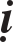 Bí-soâ: Nghóa nhö ñaõ giaûi thích ôû tröôùc.Khoâng bieát laø khoâng bieát saéc thoï töôûng haønh thöùc.Khoâng bieát gì heát laø khoâng bieát gì veà saéc thoï töôûng haønh thöùc.Phaùp thöôïng nhaân: Thöôïng laø chæ cho Saéc giôùi ôû treân Duïc giôùi vaø Voâ saéc giôùi ôû treân Saéc giôùi; Nhaân laø chæ cho phaøm nhaân; phaùp laø chæ cho Nguõ Caùi, coù theå tröø ñöôïc Nguõ caùi naøy thì goïi laø Thöôïng.Tòch tónh laø Nieát-baøn, Thaùnh laø chæ cho Phaät vaø Thanh vaên; Chöùng ngoä thuø thaéng laø chæ cho boán quaû sa moân töùc laø quaû Döï-löu, Nhaát-lai, Baát-hoaøn vaø A-la-haùn.Trí laø boán trí Khoå trí, Taäp trí, Dieät trí, Ñaïo trí vaø caùc Trí khaùc; Thaáy laø thaáy boán Thaùnh ñeá; An laïc truï laø ñöôïc boán tónh löï; Noùi Toâi bieát laø bieát phaùp Töù ñeá; Noùi Toâi thaáy laø thaáy Trôøi, Roàng, Daï xoa, Yeát-lan- ñaïc-ca loä ñoà, Kieàn-ñaït-baø, Khaån-na-la, Cöu-baøn-traø, Yeát-lan-ñaïc-ca tra boá ñôn na, quyû Taát-xaù-giaø. Noùi Toâi nghe laø nghe tieáng Trôøi, roàng… tieáng quyû Taát-xaù-giaø; Toâi ñeán coõi trôøi… choã quyû Taát-xaù-giaø; Hoaëc Trôøi, roàng… ñeàn choã toâi; Toâi thaân gaàn noùi chuyeän vôùi Trôøi, roàng…; Trôøi, roàng cuõng thaân gaàn noùi chuyeän vôùi toâi.Thaät chöa chöùng maø voïng noùi laø ñaõ chöùng töùc laø noùi ñaéc töôûng Voâ thöôøng… ñaéc taùm giaûi thoaùt.Kia vaøo thôøi gian khaùc laø sau khi noùi vaøo moät thôøi gian naøo ñoù; Coù ngöôøi hoûi laø bò ngöôøi khaùc hoûi; Khoâng coù ngöôøi hoûi laø do mình sanh taâm hoái haän maø öu saàu; Muoán mình ñöôïc thanh tònh laø mong caàu khoûi toäi.Noùi raèng: Cuï thoï, toâi thaät khoâng bieát laø thuoäc veà yù thöùc; Toâi thaät khoâng thaáy laø thuoäc veà nhaõn thöùc.Hö doái voïng ngöõ laø noùi khaùc vôùi yù nghó; Tröø baäc Taêng thöôïng maïn laø tröø ngöôøi taêng thöôïng maïn, hoï chöa thaät chöùng maø töôûng laø ñaõ thaät chöùng, do khoâng coù taâm hö voïng neân khoâng phaïm toäi caên baûn.Chöõ “Thöû” laø chæ cho ngöôøi phaïm; Bí-soâ laø ngöôøi coù taùnh Bí-soâ (nhö ñaõ giaûi ôû trong caùc giôùi treân) cho ñeán caâu khoâng thuoäc trong möôøi hai haïng ngöôøi Taêng sai neân goïi laø khoâng cuøng ôû chung.Trong hoïc xöù naøy töôùng phaïm nhö theá naøo?Nhieáp Tuïng:Thaáy töôùng A-lan-nhaõ, Trong nhaø thoï dieäu toøa, Hay bieát nôi töï töôùng,Phöông tieän hieån mình chöùng.Neáu Bí-soâ öa muoán nhö vaäy, chaáp nhaän nhö vaäy noùi raèng: “Toâi thaáy chö thieân cho ñeán thaáy Yeát-tra-boá-ñôn-na” thì phaïm Ba-la-thò-ca; noùi thaáy quyû Phaán taûo thì phaïm Toát-thoå-la-ñeå.Neáu Bí-soâ öa muoán nhö vaäy, chaáp nhaän nhö vaäy noùi raèng: “Toâi nghe tieáng Trôøi… tieáng Yeát-tra-boá-ñôn-na” thì phaïm Ba-la-thò-ca; noùi nghe tieáng quyû Phaán taûo thì phaïm Toát-thoå-la-ñeå.Neáu Bí-soâ taâm voïng noùi raèng: “Toái ñeán choã chö thieân cho ñeán choã Yeát-tra-boá-ñôn-na” thì phaïm Ba-la-thò-ca; noùi toâi ñeán choã quyû Phaán taûo thì phaïm Toát-thoå-la-ñeå.”Neáu Bí-soâ taâm voïng noùi raèng: “Chö thieân ñeán choã toâi cho ñeán Yeát-tra-boá-ñôn-na ñeán choã toâi” thì phaïm Ba-la-thò-ca; noùi quyû Phaán taûo ñeán choã toâi thì phaïm Toát-thoå-la-ñeå.Neáu Bí-soâ taâm voïng noùi raèng: “Toâi thaân gaàn noùi chuyeän vôùi chö thieân cho ñeán Yeát-tra-boá-ñôn-na” thì phaïm Ba-la-thò-ca; noùi thaân gaàn noùi chuyeän vôùi quyû Phaán taûo thì phaïm Toát-thoå-la-ñeå.Neáu Bí-soâ taâm voïng noùi raèng: “Chö thieân thaân gaàn noùi chuyeän vôùi toâi cho ñeán Yeát-tra-boá-ñôn-na” thì phaïm Ba-la-thò-ca; noùi quyû Phaán taûo thaân gaàn noùi chuyeän vôùi toâi thì phaïm Toát-thoå-la-ñeå.Neáu Bí-soâ taâm voïng noùi raèng: “Toâi ñaéc töôûng Voâ thöôøng” maø thaät söï laø khoâng ñaéc thì phaïm Ba-la-thò-ca, cho ñeán noùi ñöïôc Caâu giaûi thoaùt ñeàu phaïm Ba-la-thò-ca.Neáu Bí-soâ taâm voïng noùi raèng: “Coù nhieàu Bí-soâ ôû thoân xoùm hoaëc A-lan-nhaõ phaàn nhieàu bò phi nhôn ñeán nhieãu loaïn. Trong soá ñoù ngöôøi naøo ñaéc quaû döï löu hoaëc Nhaát lai, Baát hoaøn, A-la-haùn thì khoâng bò phinhôn nhieãu loaïn; toâi ôû nôi ñoù cuõng khoâng bò phi nhôn nhieãu loaïn” thì phaïm Ba-la-thò-ca.Neáu Bí-soâ taâm voïng noùi raèng: “ÔÛ trong nhaø cuûa , thoï thænh  thöïc treân toøa ngoài traûi baèng luïa taïp naêm maøu thaéng dieäu, neáu ngöôøi naøo ñaéc boán quaû môùi ñöôïc ngoài treân toøa ñoù thoï thöïc; toâi cuõng ñöôïc ngoài treân toøa thaéng dieäu ñoù thoï thöïc” thì phaïm Ba-la-thò-ca.Neáu Bí-soâ taâm voïng noùi raèng: “Coù nhieàu chuùng Bí-soâ ôû A-lan- nhaõ hoaëc trong tuï laïc ñöôïc chuùt ít ñònh töï töôùng, taâm ñöôïc chaùnh ñònh, ñieàu phuïc ñöôïc phieàn naõo; duïc tham, saân haän khoâng hieän haønh. Toâi cuõng ôû nôi A-lan-nhaõ ñoù ñöôïc moät ít töï töôùng… saân haän khoâng hieän haønh” thì phaïm Ba-la-thò-ca.Neáu Bí-soâ taâm voïng noùi raèng: “Coù Bí-soâ ñích thaân thaáy chö thieân” maø khoâng noùi laø toâi thaáy thì phaïm Toát-thoå-la-ñeå; cho ñeán thaáy Yeát-tra-boá-ñôn-na maø khoâng noùi laø toâi thaáy cuõng phaïm Toát-thoå-la-ñeå; noùi thaáy quyû Phaán taûo maø khoâng noùi laø toâi thaáy thì pham AÙc-taùc.Neáu Bí-soâ taâm voïng noùi raèng: “Coù Bí-soâ nghe tieáng cuûa chö thieân” maø khoâng noùi laø toâi nghe thì phaïm Toát-thoå-la-ñeå; cho ñeán nghe tieáng cuûa Yeát-tra-boá-ñôn-na maø khoâng noùi laø toâi nghe cuõng phaïm Toát- thoå-la-ñeå; nghe tieáng cuûa quyû Phaán taûo maø khoâng noùi laø toâi nghe thì phaïm AÙc-taùc.Neáu Bí-soâ taâm voïng noùi raèng: “Coù Bí-soâ ñeán choã cuûa chö thieân” Cho ñeán choã cuûa Yeát-tra-boá-ñôn-na maø khoâng noùi laø Toâi ñeán thì phaïm Toát-thoå-la-ñeå; choã cuûa quyû Phaán taûo maø khoâng noùi laø Toâi ñeán thì phaïm AÙc-taùc.Neáu Bí-soâ taâm voïng noùi raèng: “Coù chö thieân cho ñeán Yeát-tra- boá-ñôn-na ñeán choã cuûa Bí-soâ” maø khoâng noùi laø ñeán choã Toâi thì phaïm Toát-thoå-la-ñeå; neáu noùi laø quyû Phaán taûo thì phaïm AÙc-taùc.Neáu Bí-soâ taâm voïng noùi raèng: “Coù Bí-soâ thaân gaàn noùi chuyeän vôùi chö thieân cho ñeán Yeát-tra-boá-ñôn-na” maø khoâng noùi laø Toâi thì pha- ïm Toát-thoå-la-ñeå; neáu noùi laø quyû Phaán taûo thì phaïm AÙc-taùc.Neáu Bí-soâ taâm voïng noùi raèng: “Coù chö thieân cho ñeán Yeát-tra-boá- ñôn-na thaân gaàn noùi chuyeän vôùi Bí-soâ” maø khoâng noùi laø Toâi thì phaïm Toát-thoå-la-ñeå; neáu noùi coù quyû Phaán taûo thì phaïm AÙc-taùc.Neáu Bí-soâ taâm voïng noùi raèng: “Coù Bí-soâ ñaéc töôûng Voâ thöôøng cho ñeán taùm giaûi thoaùt” maø khoâng noùi laø Toâi thì phaïm Toát-thoå-la-ñeå.Neáu Bí-soâ taâm voïng noùi raèng: Coù nhieàu Bí-soâ ôû A-lan-nhaõ hoaëc trong tuï laïc thöôøng bò phi nhôn quaáy nhieãu, trong ñoù Bí-soâ naøo ñaéc boán quaû thì khoâng bò phi nhôn nhieãu loaïn; coù moät Bí-soâ ôû trong tuï laïc ñoùcuõng khoâng bò phi nhôn nhieãu loaïn” maø khoâng noùi laø Toâi thì phaïm Toát- thoå-la-ñeå.Neáu Bí-soâ taâm voïng noùi raèng: “Coù nhieàu chuùng Bí-soâ ôû trong nhaø theá tuïc ngoài treân toøa thaéng dieäu thoï thöïc ñeàu ñaõ chöùng boán quaû; coù moät Bí-soâ cuõng ñaõ ôû trong nhaø ñoù ngoài treân toøa thaéng dieäu thoï thöïc” maø khoâng noùi roõ laø Toâi thì phaïm Toát-thoå-la-ñeå.Neáu Bí-soâ taâm voïng noùi raèng: “Coù nhieàu Bí-soâ ôû A-lan-nhaõ hoaëc ôû tuï laïc ñöôïc ít ñònh töï töôùng, ñieàu phuïc ñöôïc phieàn naõo, tham duïc saân haän khoâng hieän haønh; coù moät Bí-soâ ôû trong tuï laïc kia cuõng ñöôïc ít ñònh töï töôùng… saân haän khoâng hieän haønh” maø khoâng noùi roõ laø Toâi thì phaïm Toát-thoå-la-ñeå.Nhieáp Tuïng:Ñoaùn thaéng laïi thua traän, Naéng haïn trôøi möa ít, Nghieäp löïc Nam thaønh Nöõ, Suoái noùng nghe tieáng voi.Tröôøng Hôïp Döï Ñoaùn Thaéng Traän:Phaät ôû thaønh Quaûng Nghieâm trong giaûng ñöôøng Cao caùc beân bôø soâng Di Haàu, luùc ñoù vua Vò-sanh-oaùn nuôùc Ma Yeát Ñaø tröôùc kia coù ñoái nghòch vôùi caùc Laät-coâ-tyø ôû thaønh Quaûng Nghieâm neân môùi huy ñoäng boán binh töôïng, maõ, xa vaø boä binh ñeán nöôùc Phaät Laät Thò khieâu chieán. Ngöôøi trong nöôùc Phaät Laät Thò lieàn baùo tin cho caùc Laät-coâ-tyø ôû thaønh Quaûng Nghieâm bieát. Caùc Laät-coâ-tyø nghe tin lieàn nghieâm chænh boán binh ra thaønh choáng cöï, khi xuaát binh ra thaønh laø buoåi saùng vöøa ñuùng luùc cuï thoï Muïc-kieàn-lieân ñang chaáp trì y baùt vaøo thaønh khaát thöïc. Binh chuùng Laät-coâ-tyø troâng thaáy cuï thoï Muïc-kieàn-lieân töø xa ñi laïi lieàn noùi vôùi nhau: “Caùc vò bieát khoâng, toâi töøng nghe noùi cuï thoï Muïc-kieàn-lieân laø vò Thaùnh thöù ba khoâng coù vieäc gì laø khoâng bieát. Chuùng ta neân hoûi Thaùnh giaû hai nöôùc saép ñaùnh nhau beân naøo seõ thaéng”. Noùi roài lieàn ñeán tröôùc cuï thoï Muïc-kieàn-lieân hoûi raèng: “Thaùnh giaû, vua Vò-sanh-oaùn nöôùc Ma Yeát Ñaø ñeán ñaùnh phaù nöôùc chuùng toâi, chuùng toâi xuaát binh choáng cöï, hai nöôùc ñaùnh nhau beân naøo seõ thaéng?”, cuï thoï lieàn ñaùp: “Caùc vò seõ thaéng”. Caùc binh chuùng nghe roài lieàn loan tin: “Thaùnh giaû Muïc Lieân döï ñoaùn chuùng ta chieán ñaáu seõ thaéng” khieán cho loøng quaân vui möøng phaán khôûi neân khi giao chieán lieàn ñaïi phaù ñöôïc quaân cuûa vua Vò-sanh-oaùn vaø truy ñuoåi leân höôùng baéc ñeán taän bôø soâng Caêng giaø. Quaân binh thaønh Quaûng Ng- hieâm ñaéc thaéng neân nhueä khí taêng leân gaáp boäi, luùc ñoù vua Vò-sanh-oaùn suy nghó: “Binh chuùng trong thaønh nhueä khí ñang taêng, neáu baây giôø ñöaquaân qua soâng trôû veà thì hoï seõ xoâng tôùi baét gieát chuùng ta ngay”. Nghó roài vua lieàn ra lònh taát caû binh chuùng ñeàu phaûi moät loøng quay trôû laïi ñaùnh uùp, nghe lònh vua caùc binh chuùng suy nghó: “Chuùng ta rôøi ñaát nöôùc ñi ñaùnh thaønh Quaûng Nghieâm khoâng may bò baïi traän, nay phaûi moät loøng quay trôû laïi ñaùnh uùp môùi mong soáng soùt”. Nghó roài lieàn moät loøng quay laïi ñaùnh uùp quaân binh thaønh Quaûng Nghieâm, bò ñaùnh uùp baát ngôø neân quaân binh thaønh Quaûng Nghieâm bò baïi phaûi ruùt lui, chaïy vaøo thaønh ñoùng chaët cöûa thaønh töï coá thuû. Vua nöôùc Ma Yeát Ñaø ñaùnh uùp ñöôïc thaéng traän roài lieàn thu quaân trôû veà thaønh Vöông Xaù. Luùc ñoù caùc Laät-coâ-tyø ôû khaép nôi trong thaønh cuøng cô hieàm raèng: “Thaùnh giaû Muïc lieân döï ñoaùn chuùng ta chieán thaéng nay roát cuoäc bò baïi thì laøm sao noùi laø chieán thaéng chöù!”. Ñuùng luùc ñoù luïc chuùng vaøo thaønh khaát thöïc nghe thaáy lieàn hoûi: “Caùc oâng hieàm traùch ai vaäy?”, ñaùp: “Hieàm traùch caùc vò”, hoûi: “Chuùng toâi laøm gì maø caùc oâng hieàm traùch?”, ñaùp: “Thaùnh giaû Muïc Lieân döï ñoaùn chuùng toâi chieán thaéng nay roát cuoäc bò baïi, nhö theá goïi laø chieán thaéng hay sao?”. Luïc chuùng hoûi: “Luùc môùi xuaát binh ñaùnh nhau thì beân naøo thaéng?”, ñaùp: “Chuùng toâi thaéng”, luïc chuùng noùi: “Caùc oâng chieán thaêng roài ñaùng leõ neân ruùt quaân veà, taïi sao caùc oâng coøn truy ñuoåi taän cuøng, caùc oâng khoâng nghe noùi con daõ can bò böùc baùch thì söùc noù nhö maõnh hoå hay sao?”. Moïi ngöôøi nghe roài töõ bieát mình voâ lyù neân im laëng khoâng noùi gì nöõa, luùc ñoù luïc chuùng noùi vôùi nhau: “Chuùng ta taïm öùng theo thôøi cô maø traû lôøi khieán hoï khoâng coøn hieàm traùch nöõa, nhöng cuï thoï Muïc-kieàn- lieân coù phaïm toäi, chuùng ta neân caät vaán baûo thaày aáy saùm hoái”. Noùi roài luïc chuùng trôû veà truù xöù, aên xong roài lieàn ñeán choã cuï thoï Muïc-kieàn-lieân vaùi chaøo roài noùi raèng: “Nay chuùng toâi coù chuùt vieäc gaïn hoûi, mong cuï thoï töø bi cho pheùp”, cuï thoï Muïc-kieàn-lieân noùi: “Trong naêm boä toäi, caùc vò maëc tình cöû toäi”, luïc chuùng noùi: “Cuï thoï döï ñoaùn quaân cuûa caùc Laät- coâ-tyø chieán ñaáu thaéng traän nhöng roát cuoäc bò baïi, nhö vaäy goïi laø chieán thaéng hay sao. Cuï thoï mang baùt khaát thöïc khoâng theå nuoâi soáng ñöôïc sao maø phaûi hö doái döï ñoaùn vieäc cuûa ngöôøi nhö theá. Khoâng thaáy thaät traïng khieán hoï cô hieàm, chuùng toâi ñi qua cuõng bò huûy baùng khieán chuùng toâi chaúng khaát thöïc ñöôïc, cuï thoï ñaõ phaïm toäi phaûi nhö phaùp saùm hoái”, cuï thoï Muïc-kieàn-lieân noùi: “Caùc cuï thoï, toâi khoâng thaáy toäi”. Luïc chuùng lieàn noùi vôùi nhau: “Caùc vò bieát chaêng, nhö Theá Toân daïy neáu khoâng thaáy toäi thì taùc phaùp yeát ma khoâng thaáy toäi xaû trí. Phaïm maø noùi laø khoâng thaáy toäi thì khoù dung thöù ñöôïc, ai laø ngöôøi Thoï söï neân sai ñaùnh kieàn chuøy”. Vò Thoï söï hoûi: “Ñaùnh kieàn chuøy laøm gì?”, luïc chuùng noùi: “Cuï thoï Muïc- kieàn-lieân thieåu duïc coù phaïm toäi maø noùi khoâng thaáy toäi, nay neân taùcphaùp yeát ma xaû trí”. Luùc ñoù vò Thoï söï cuøng luïc chuùng ñi ñeán choã cuï thoï Xaù-lôïi-töû laø baäc Thöôïng toïa trong chuùng ñeå xin pheùp ñaùnh kieàn chuøy, cuï thoï Xaù-lôïi-töû noùi: “Ñöøng khieán cho chaùnh phaùp bò huûy toån, vì ai maø taùc phaùp Bieán truï cho ñeán phaùp Xuaát toäi?, luïc chuùng noùi: “Thöa Thöôïng toïa, vì cuï thoï Muïc-kieàn-lieân döï ñoaùn sai vieäc cuûa ngöôøi, phaïm toäi maø noùi laø khoâng thaáy toäi neân chuùng toâi muoán taùc phaùp khoâng thaáy toäi xaû trí”, cuï thoï Xaù-lôïi-töû noùi: “Caùc cuï thoï ñöøng laøm vieäc phi phaùp ñeå naõo loaïn baäc kyø ñöùc, ñaïi sö Theá Toân ñuû Nhaát thieát trí ñoái taát caû phaùp ñeàu töï taïi, caùc vò neân ñeán thænh hoûi Phaät quyeát nghi, Ñöùc Phaät daïy theá naøo caùc vò neân phuïng haønh theo nhö theá aáy”. Caùc Bí-soâ nghe lôøi ñem vieäc naøy ñeán baïch Phaät quyeát nghi, Phaät noùi: “Phaøm khi chieán ñaáu phi nhôn chieán thaéng tröôùc, ngöôøi chieán thaêng sau; neáu phi nhôn chieán thaéng thì ngöôøi cuõng chieán thaéng, luùc Muïc Lieân noùi caùc Laät-coâ-tyø chieán thaéng laø luùc ñoù phi nhôn ôû thaønh Quaûng Nghieâm chieán thaéng, phi nhôn ôû thaønh Vöông Xaù thua, nhöng khi ñi ñeán bôø soâng Caêng giaø thì phi nhôn thaønh Vöông Xaù laïi chieán thaéng, phi nhôn thaønh Quaûng Nghieâm laïi thua. Muïc Lieân döï ñoaùn luùc ñaàu thaéng chöù khoâng noùi luùc sau, neáu ngöôøi hoûi goàm caû tröôùc vaø sau thì Muïc Lieân môùi traû lôøi ñuû tröôùc sau, cho neân Muïc Lieân khoâng phaïm. Neáu coù Bí-soâ naøo khôûi taâm nhö vaäy khi döï ñoaùn vieäc cuûa ngöôøi thì cuõng khoâng phaïm, khaùc vôùi tröôøng hôïp naøy thì phaïm toäi Vieät phaùp”.Tröôøng Hôïp Döï Ñoaùn Trôøi Möa:Phaät ôû thaønh Quaûng Nghieâm trong giaûng ñöôøng Cao caùc beân bôø soâng Di haàu, luùc ñoù caùc ngoaïi ñaïo döï ñoaùn theá gian trong möôøi hai naêm trôøi naéng haïn khoâng möa. Khi cuï thoï Muïc-kieàn-lieân chaáp trì y baùt vaøo thaønh khaát thöïc, ngöôøi trong thaønh lieàn hoûi: “Thaùnh giaû, khi naøo trôøi möa?”, ñaùp: “Baûy ngaøy sau trôøi seõ möa”. Moïi ngöôøi nghe roài lieàn loan tin nhau: “Thaùnh giaû Muïc Lieân döï ñoaùn baûy ngaøy sau trôøi seõ möa”, moïi ngöôøi lieàn ñem caùc loaïi luùa gioáng gieo xuoáng ñaát, baûy ngaøy sau maây keùo ñeán, saám chôùp noåi leân nhöng möa chæ vöøa ñuû öôùt ñaát maø thoâi. Moïi ngöôøi khaép trong thaønh ñeáu oaùn traùch: “Caùc ngöôøi bieát chaêng, thaø tin theo ngoaïi ñaïo chöù ñöøng tin theo sa moân Thích ca töû”. Vöøa luùc ñoù luïc chuùng vaøo thaønh khaát thöïc nghe thaáy lieàn hoûi: “Caùc vò oaùn traùch ai?”, ñaùp: “Oaùn traùch sa moân caùc vò”, luïc chuùng hoûi: “Chuùng toâi laøm gì maø caùc vò oaùn traùch?”, ñaùp: “Thaùnh giaû Muïc Lieân döï ñoaùn baûy ngaøy sau trôøi seõ möa neân chuùng toâi ñaõ ñem caùc loaïi luùa gioáng gieo xuoáng ñaát, nhöng roát cuoäc trôøi khoâng möa”. Luïc chuùng noùi: “Caùc vò quen bieát ngoaïi ñaïo thaáy hoï döï kyù; khi thaáy maây keùo ñeán, saám chôùp noåi leân, möa rôi vaøi hoätmôùi khaán vaùi khieán trôøi möa. Cuï thoï Muïc-kieàn-lieân döï ñoaùn trôøi möa thì quaû trôøi coù möa, nhöng cuï thoï ñaâu coù döï ñoaùn laø luùa gioáng seõ ñöôïc muøa phaûi khoâng?”. Moïi ngöôøi nghe roài töï bieát mình voâ lyù neân im laëng khoâng noùi gì nöõa, luïc chuùng Bí-soâ noùi vôùi nhau: “Chuùng ta ñaõ taïm öùng theo thôøi cô maø traû lôøi khieán hoï khoâng coøn oaùn traùch nöõa, nhöng Muïc Lieân thieåu duïc coù phaïm toäi, chuùng ta neân baûo Muïc lieân saùm hoái”. Noùi roài luïc chuùng trôû veà truù xöù, aên xong lieàn ñeán choã cuï thoï Muïc-kieàn-lieân noùi raèng: “Cuï thoï cho pheùp chuùng toâi caät vaán moät vieäc”, ñaùp: Caùc vò tuøy yù caät vaán”, luïc chuùng noùi: “Ngoaïi ñaïo döï ñoaùn trong möôøi hai naêm trôøi naéng haïn khoâng möa, coøn cuï thoï laïi döï ñoaùn baûy ngaøy sau trôøi seõ möa khieán hoï ñem luùa gioáng gieo xuoáng ñaát nhöng roát cuoäc trôøi khoâng möa. Moïi ngöôøi trong thaønh ñeàu oaùn traùch khieán chuùng toâi ñi qua cuõng bò phæ baùng khoâng theå khaát thöïc ñöôïc, cuï thoï ñaõ phaïm toái neân nhö phaùp saùm hoái”, Muïc Lieân ñaùp: “Caùc cuï thoï, toâi khoâng thaáy toäi”. Luïc chuùng lieàn noùi vôùi nhau: “Caùc vò bieát khoâng nhö Theá Toân daïy neáu khoâng thaáy toäi thì neân taùc phaùp yeát ma khoâng thaáy toäi xaû trí”, noùi roài sai ñaùnh kieàn chuøy… söï vieäc dieãn tieán gioáng nhö ñoaïn vaên treân cho ñeán caùc Bí-soâ ñem vieäc naøy baïch Phaät, Phaät noùi: “Naøy caùc Bí-soâ, coù naêm nhaân duyeân trôøi khoâng theå möa, do ngöôøi döï ñoaùn khoâng bieát roõ neân döï ñoaùn laø möa:Moät laø khi thaáy maây keùo ñeán, saám chôùp noåi leân, gioù thoåi maïnh, luùc ñoù ngöôøi döï ñoaùn lieàn noùi laø trôøi möa; nhöng ñaïi ñòa naøy coù luoàng khí noùng töø haï giôùi xoâng leân laøm cho möa khoâ raùo, vì vaäy trôøi khoâng theå möa.Hai laø khi thaáy maáy keùo ñeân, saám chôùp noåi leân, gioù thoåi maïnh, luùc ñoù ngöôøi döï ñoaùn lieàn noùi laø trôøi möa; nhöng trong hö khoâng coù gioù maïnh keùo tôùi thoå baït ñaùm maây naøy ñi, neân trôøi chæ möa ôû trong Tröôïng laâm hoaëc Yeát-laêng-giaø-lan hoaëc trong röøng maø thoâi.Ba laø khi thaáy maây keùo ñeán, gioù thoåi maïnh, ngöôøi döï ñoaùn lieàn noùi laø trôøi möa; nhöng luùc naøy caùc thieân thaàn laøm möa ñang phoùng daät neân khoâng truùt xuoáng möa laønh, vì vaäy trôøi khoâng theå möa ñöôïc.Boán laø duø cho ngöôøi döï ñoaùn noùi laø trôøi möa, vì loaøi höõu tình thích laøm phaùp aùc, phi phaàn khôûi tham, truï nôi taø kieán khieán cho trôøi khoâng giaùng möa.Naêm laø duø cho ngöôøi döï ñoaùn noùi laø trôøi möa; nhöng luùc ñoù vua A-tu-la La-hoã-la töø ñaïi haûi xuaát hieän duøng hai tay höùng nöôùc boû trong ñaïi haûi, vì vaäy trôøi khoâng theå möa.Naøy caùc Bí-soâ, khi Muïc Lieân döï ñoaùn laø trôøi möa, luùc ñoù vua A- tu-la La-hoã-la duøng hai tay höùng nöôùc boû vaøo trong bieån neân möa khoânglôùn. Ngöôøi trong thaønh luùc ñoù khoâng hoûi roõ laø möa coù ñuû cho vuï gieo luùa gioáng ñöôïc muøa hay khoâng, maø chæ hoûi laø coù möa hay khoâng, Muïc Lieân traû lôøi theo caâu hoûi laø coù möa neân khoâng phaïm, neáu khaùc vôùi tröôøng hôïp naøy thì phaïm toäi Vieät phaùp”.Tröôøng Hôïp Döï Ñoaùn Thai Nhi:Phaät ôû thaønh Quaûng Nghieâm trong giaûng ñöôøng Cao Caùc beân bôø soâng Di haàu, luùc ñoù coù ngöôøi vôï cuûa moân ñoà ngoaïi ñaïo khoâng maëc aùo ñang mang thai, moân ñoà ngoaïi ñaïo naøy troâng thaáy cuï thoï Muïc-kieàn-lieân thöù lôùp khaát thöïc ñeán nhaø mình lieàn suy nghó: “ta nghe noùi vò Thaùnh giaû naøy khoâng vieäc gì laø khoâng bieát, ta neân hoûi vôï ta ñang mang thai laø trai hay gaùi”, nghó roài lieàn hoûi Muïc Lieân: “Thaùnh giaû, vôï toâi ñang mang thai laø trai hay gaùi?”, ñaùp: “Thai nhi laø trai”. Ngöôøi theá gian heã nghe noùi phuù thaïnh thaûy ñeàu vui möøng, moân ñoà ngoaïi ñaïo naøy nghe noùi thai nhi laø trai neân vui möøng lieàn ñem thöùc aên thöôïng haûo ñöïng ñaày baùt daâng cuùng Thaùnh giaû Muïc Lieân roài thænh Thaùnh giaû ngaøy khaùc ñeán nöõa. Gaàn nhaø cuûa moân ñoà ngoaïi ñaïo naøy coù ngoaïi ñaïo loä hình laø ngöôøi ñöùng ñaàu ngoaïi ñaïo thaáy cuï thoï Muïc-kieàn-lieân mang baùt ñaày thöùc aên ñi ra lieàn suy nghó: “Ta chæ coù nhaø thí chuû naøy cuùng döôøng thöùc aên, nay bò sa moân Thích Ca töû giaùo hoùa ñoaït maát, ñaây khoâng phaûi laø ñieàu toát. Ta neân ñeán hoûi kheùo ñeå bieát lyù do”, nghó roài lieàn ñeán nhaø thí chuû ñoù hoûi raèng: “Sa moân Muïc Lieân vöøa ñeán ñaây phaûi khoâng?”, ñaùp: “Phaûi”, hoûi: “Sa moân aáy noùi gì vôùi oâng?”, ñaùp: “Toâi hoûi vôï toâi ñang mang thai laø trai hay gaùi, Thaùnh giaû noùi laø trai”. Ngoaïi ñaïo loä hình naøy gioûi veà boùi toaùn lieàn boùi moät queû bieát thai nhi laø nöõ, noùi raèng: “Toâi boùi thaáy thai ni laø nöõ khoâng phaûi nam”. Vò moân ñoà ngoaïi ñaïo nghe roài noåi giaän noùi: “OÂng laø ngöôøi caïo toùc loä hình laøm sao ñoaùn bieát ñöôïc, chaúng leõ trí cuûa Thaùnh giaû Muïc Lieân khoâng baéng oâng sao. Thaùnh giaû döï ñoaùn laø trai thì nhaät ñònh seõ sanh trai, oâng hieåu bieát noâng caïn môùi göôïng noùi laø gaùi”. Ngoaïi ñaïo loä hình naøy bò nhuïc maï lieàn kieåm tra laïi queû boùi laàn nöõa, bieát chaéc chaén laø gaùi lieàn ñoåi saéc maët noùi raèng: “Cho duø sa moân Cuø Ñaùp Ma noùi thai nhi laø trai, ta cuõng khaúng ñònh ñoù laø gaùi”. Ngöôøi vôï cuûa moân ñoà ngoòa ñaïo mang thai ñuû thaùng lieàn haï sanh moät gaùi, moân ñoà ngoaïi ñaïo naøy cuøng toaøn theå gia quyeán cô hieàm phæ baùng khaép nôi: “Ngoaïi ñaïo loä hình duï ñoaùn khoâng hö doái, coøn lôøi sa moân noùi ñeàu laø hö doái, Muïc Lieân noùi thai nhi laø trai baây giôø laïi sanh gaùi”. Tieáng ñoàn lan khaép nôi neân khaép nôi ñeàu nghe lôøi cô hieàm raèng: “Moïi ngöôøi bieát chaêng, thaø tin ngoaïi ñaïo chôù ñöøng tin sa moân Thích töû”. Vöøa luùc ñoù luïc chuùng Bí-soâ vaøo thaønh khaát thöïc nghe ñöôïc nhöõng lôøi cô hieàm naøy lieàn hoûi: “Caùc vò hieàmtraùch ai?”, ñaùp: “Chuùng toâi hieàm traùch sa moân caùc oâng”, luïc chuùng hoûi: “Chuùng toâi laøm gì maø caùc vò hieàm traùch ?”, ñaùp: “Thaùnh giaû Muïc Lieân döï ñoaùn vôï cuûa moân ñoà ngoaïi ñaïo seõ sanh trai nay laïi sanh gaùi”. Luïc chuùng nghe roài lieàn noùi: “Ngöôøi theá gian ñeàu chìm noåi trong bieån voâ trí, chæ coù Phaät Theá Toân ñoái vôùi vieäc thoï kyù môùi noùi lôøi khoâng hö voïng, coøn nhöõng ngöôøi khaùc noùi ñoâi khi vaãn coù sai laàm, nhöng ngöôøi sanh ra khoâng phaûi trai thì laø gaùi chöù coù sanh ra laø choù hay khæ ñaâu maø hieàm traùch”. Moïi ngöôøi nghe luïc chuùng Bí-soâ noùi nhö vaäy ñeàu im laëng, luïc chuùng lieàn noùi vôùi nhau: “Chuùng ta taïm tuøy thôøi traû lôøi nhö vaäy ñeå hoï khoâng hieàm traùch nöõa, nhöng Muïc Lieân thieåu duïc coù phaïm toäi neân baûo vò aáy saùm hoái”. (Söï vieäc dieãn tieán gioáng nhö ñoaïn vaên treân) cho ñeán caùc Bí-soâ ñem vieäc naøy baïch Phaät, Phaät noùi: “Naøy caùc Bí-soâ, coù boán choã khoâng theå suy löôøng döï ñoaùn chính xaùc ñöôïc, neáu göôïng suy xeùt thì taâm meâ loaïn coù theå phaùt cuoàng:Moät laø suy xeùt veà thaàn ngaõ.Hai laø suy xeùt veà theá gian.Ba laø suy xeùt veà nghieäp dò thuïc cuûa höõu tình.Boán laø suy xeùt veà caûnh giôùi cuûa chö Phaät.Khi muïc Lieân döï ñoaùn, thai nhi quaû thaät laø trai nhöng thôøi gian sau do nghieäp dò thuïc, thai ñoù chuyeån thaønh gaùi. Neáu moân ñoà ngoaïi ñaïo kia hoûi Muïc Lieân raèng: “Vôï toâi luùc sanh laø trai hay gaùi”, thì Muïc Lieân seõ noùi laø gaùi. Naøy caùc Bí-soâ, Muïc Lieân döïa traân söï vieäc hieän taïi maø döï ñoaùn laø trai neân khoâng phaïm”.Tröôøng Hôïp Döï Ñoaùn Suoái Nöôùc Noùng:Phaät ôû thaønh Vöông Xaù trong vöôøn Truùc laâm beân ao Yeát-lan-ñaïc- ca, trong thaønh coù moät tröôûng giaû nghe ngöôùi khaùc noùi raèng: “Neáu ai khoâng baùo tröôùc maø thieát trai cuùng döôøng cho taêng thì taøi thöïc seõ ñeán baát ngôø cho ngöôøi ñoù vaø sôû caàu ñöôïc taêng tröôûng”. Tröôûng giaû lieàn suy nghó: “Muoán kieám tieàn taøi thì ñaáy laø phöông tieän toát, ta nay seõ khoâng baùo tröôùc maø ñoät xuaát cuùng döôøng cho Taêng”. Nghó roài oâng lieàn ra chôï mua nhieàu tònh thòt ñem veà naáu thaønh moùn chaùo thòt thôm ngon, naáu xong lieàn ñeán cöûa thaønh noùi vôùi ngöôøi giöõ cöûa thaønh raèng: “Neáu oâng thaáy coù Bí-soâ khaát thöïc thì môøi giuùp ñeán nhaø toâi thoï”. Ngöôøi giöõ cöûa thaønh nhaän lôøi, thaáy Bí-soâ naøo khaát thöïc cuõng ñeàu môøi ñeán nhaø oâng tröôûng giaû, Bí-soâ naøo ñeán cuõng ñöôïc tröôûng giaû cuùng döôøng ñaày baùt chaùo thôm ngon, caùc Bí-soââ laõnh thoï roài trôû veà truù xöù cuûa mình thoï thöïc. Luùc ñoù gaëp luùc khí trôøi laïnh giaù, caùc Bí-soâ thoï thöïc roài noùi vôùi nhau: “Baùt dính nhieàu daàu môû khoù röûa, chuùng ta neân ñem baùt ñeán suoái nöôùcnoùng ñeå röûa”. Noùi roài caùc Bí-soâ cuøng nhau ñeán bôø suoái nöôùc noùng töï röûa baùt cuûa mình, luùc ñoù coù moät Bí-soâ treû tuoåi suy nghó khoâng bieát suoái nöôùc noùng naøy töø ñaâu chaûy ñeán, lieàn ñeán choã OÂ-ba-nan-ñaø ñang röûa baùt caùch ñoù khoâng xa hoûi raèng: “Ñaïi ñöùc, suoái nöôùc noùng naøy töø ñaâu chaûy ñeán?”. OÂ-ba-nan-ñaø thaáy cuï thoï Muïc-kieàn-lieân ñang röûa baùt gaàn ñoù lieàn baûo Bí-soâ treû tuoåi: “Thaày haõy ñeán hoûi thieåu duïc Muïc Lieân”. Bí-soâ treû tuoåi naøy lieàn ñeán choã Muïc Lieân hoûi nhö treân, Muïc Lieân ñaùp: “Suoái nöôùc noùng naøy töø ao lôùn Voâ Nhieät Naõo chaûy ñeán”. OÂ-ba-nan-ñaø nghe roài lieàn noùi: “Thöôïng toïa ñöøng laøm haïi chaùnh kinh, ñöøng laøm toån phaùp nhaõn. Toâi tuy chöa chöùng nhöng haù khoâng coù A-lan-nhaõ Caáp Ma sao?. Nhö Phaät coù noùi nöôùc ôû trong ao Voâ Nhieät Naõo coù ñuû taùm coâng ñöùc: laïnh, maùt, dòu, ngon, saïch, trong, thôm vaø tinh khieát; uoáng nöôùc naøy vaøo trò ñöôïc baù bònh. Neáu nhö lôøi Thöôïng toïa döï ñoaùn thì traùi vôùi taùm coâng ñöùc naøy chaêng?”. Söï vieäc dieãn tieán gioáng nhö ôû ñoaïn vaên treân cho ñeán caùc Bí-soâ ñem vieäc naøy baïch Phaät, Phaät noùi: “Caùc Bí-soâ neân bieát, nöôùc töø ao Voâ Nhieät Naõo ñi traûi qua naêm traêm Naïi-laïc-ca noùng böùc môùi chaûy ñeán ñaây. Do duyeân naøy neân bieán thaønh nöôùc noùng, neáu hoûi Muïc Lieân do duyeân gì laøm cho nöôùc thaønh noùng thì Muïc Lieân seõ traû lôøi laø do duyeân khoâng laïnh. Naøy caùc Bí-soâ do Muïc Lieân khôûi töôûng nhö theá khi noùi neân khoâng phaïm”.Tröôøng Hôïp Nhaäp Ñònh Nghe Tieáng Voi Roáng:Phaät ôû thaønh Thaát-la-phieät trong vöôøn Caáp-coâ-ñoäc, luùc ñoù cuï thoï Muïc-kieàn-lieân noùi vôùi caùc Bí-soâ: “Caùc cuï thoï, toâi nhaäp ñònh Voâ sôû höõu xöù nghe coù tieáng roáng cuûa Töôïng vöông beân bôø ao Maïn-ñaø-la”. OÂ-ba- nan-ñaø ngoài trong chuùng nghe roài noùi raèng: “Thöôïng toïa chôù laøm toån chaùnh lyù, chôù laøm haïi phaùp nhaõn. Tuy toâi chöa chöùng nhöng haù khoâng coù Thaùnh giaùo hay sao, nhö Theá Toân coù noùi ngöôøi nhaäp ñònh Voâ sôû höõu xöù thì xa lìa caùc caûnh saéc thanh, laøm sao nhaäp ñònh maø coøn nghe ñöôïc aâm thanh. Thöôïng toïa noùi nhö Theá-laø khoâng coù lyù”. Söï vieäc dieãn tieán gioáng nhö ôû ñoaïn vaên treân cho ñeán caùc Bí-soâ ñem vieäc naøy baïch Phaät, Phaät noùi: “Naøy caùc Bí-soâ, lôøi Muïc Lieân noùi khoâng phaûi laø lôøi hö voïng. Tuy ngöôøi nhaäp ñònh naøy caùc saéc thanh töôûng thaûy ñeàu xa lìa, nhöng Muïc Lieân chöùng ñöôïc Tónh löï giaûi thoaùt ñaúng trì thaéng dieäu mau xuaát mau nhaäp neân Muïc Lieân tuy ñaõ xuaát ñònh maø vaãn töôûng laø coøn ñang nhaäp ñònh neân môùi noùi vôùi caùc Bí-soâ raèng: “Toâi ôû trong ñònh nghe tieáng voi roáng”. Naøy caùc Bí-soâ, Muïc Lieân döïa treân thaät töôûng maø noùi neân khoâng phaïm. Ngoaøi tröôøng hôïp naøy ra coøn coù tröôøng hôïp khoâng phaïm nöõa laø ngöôøi phaïm ñaàu tieân hoaëc si cuoàng taâm loaïn thoáng naõo böùc baùch”.